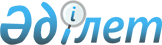 Об отдельных вопросах применения таможенных процедурРешение Комиссии таможенного союза от 20 сентября 2010 года № 375.
      Сноска. Заголовок с изменением, внесенным решением Коллегии Евразийской экономической комиссии от 05.03.2019 № 26 (вводится в действие со дня его первого официального опубликования).
      Комиссия Таможенного союза решила:
      1. Утвердить:
      1) Утратил силу решением Коллегии Евразийской экономической комиссии от 11.12.2018 № 203 (вступает в силу по истечении 30 календарных дней с даты его официального опубликования);

      2) Утратил силу решением Коллегии Евразийской экономической комиссии от 11.12.2018 № 203 (вступает в силу по истечении 30 календарных дней с даты его официального опубликования);

      3) утратил силу решением Коллегии Евразийской экономической комиссии от 05.03.2019 № 26 (вводится в действие со дня его первого официального опубликования);


      4) Порядок приостановления и возобновления действия таможенной процедуры переработки на таможенной территории в случае помещения продуктов переработки под таможенные процедуры таможенного склада или временного ввоза (допуска) (прилагается);
      5) утратил силу Решением Коллегии Евразийской экономической комиссии от 10.09.2019 № 150 (вступает в силу по истечении 30 календарных дней с даты его официального опубликования);


      6) Порядок приостановления и возобновления действия таможенной процедуры временного ввоза (допуска) в случае помещения временно ввезенных товаров под таможенные процедуры переработки на таможенной территории, таможенного склада или специальную таможенную процедуру (прилагается);
      7) Утратил силу решением Коллегии Евразийской экономической комиссии от 11.12.2018 № 203 (вступает в силу по истечении 30 календарных дней с даты его официального опубликования);

      8) Утратил силу решением Коллегии Евразийской экономической комиссии от 11.12.2018 № 203 (вступает в силу по истечении 30 календарных дней с даты его официального опубликования);

      9) Утратил силу решением Коллегии Евразийской экономической комиссии от 11.12.2018 № 203 (вступает в силу по истечении 30 календарных дней с даты его официального опубликования);


      10) Перечень категорий товаров, в отношении которых устанавливаются более продолжительные, чем установленные Таможенным кодексом Таможенного союза, предельные сроки временного ввоза (прилагается);
      11) утратил силу решением Совета Евразийской экономической комиссии от 29.04.2019 № 48 (вступает в силу по истечении 10 календарных дней с даты его официального опубликования).

      Сноска. Пункт 1 с изменениями, внесенными решениями Комиссии таможенного союза от 19.05.2011 № 662; Коллегии Евразийской экономической комиссии от 11.12.2012 № 267 (вступает в силу по истечении 30 календарных дней с даты его официального опубликования); от 13.12.2013 № 101 (вступает в силу по истечении 10 календарных дней с даты его официального опубликования); от 14.11.2017 № 147 (вступает в силу по истечении 30 календарных дней с даты его официального опубликования); от 11.12.2018 № 203 (вступает в силу по истечении 30 календарных дней с даты его официального опубликования); от 29.04.2019 № 48 (вступает в силу по истечении 10 календарных дней с даты его официального опубликования); от 10.09.2019 № 150 (вступает в силу по истечении 30 календарных дней с даты его официального опубликования).


      2. Отметить заявление белорусской Стороны о том, что условия вывоза нефти на переработку из Республики Казахстан и Российской Федерации в Республику Беларусь не могут быть менее благоприятными, чем условия вывоза нефти на переработку в третьи страны.
      Члены Комиссии Таможенного союза: Перечень товаров, не подлежащих помещению под таможенную
процедуру таможенного склада
      Сноска. Утратил силу решением Коллегии Евразийской экономической комиссии от 11.12.2018 № 203 (вступает в силу по истечении 30 календарных дней с даты его официального опубликования). Перечень товаров, запрещенных к помещению под таможенную
процедуру переработки на таможенной территории
      Сноска. Утратил силу решением Коллегии Евразийской экономической комиссии от 11.12.2018 № 203 (вступает в силу по истечении 30 календарных дней с даты его официального опубликования). Перечень категорий
товаров, для которых может быть установлен более продолжительный
срок переработки на таможенной территории Евразийского экономического союза,
чем установлен Таможенным кодексом Таможенного союза
      Сноска. Утратил силу решением Коллегии Евразийской экономической комиссии от 05.03.2019 № 26 (вводится в действие со дня его первого официального опубликования). Порядок приостановления и возобновления действия таможенной
процедуры переработки на таможенной территории в случае
помещения продуктов переработки под таможенные процедуры
таможенного склада или временного ввоза (допуска)
      1. Действие таможенной процедуры переработки на таможенной территории в отношении товаров, помещенных под эту таможенную процедуру, и продуктов их переработки приостанавливается в соответствии с пунктом 2 статьи 249 Таможенного кодекса Таможенного союза, если лицо, получившее документ об условиях переработки на таможенной территории, предоставило в таможенный орган, осуществляющий контроль за соблюдением условий таможенной процедуры переработки на таможенной территории (далее - таможенный орган), заявление о приостановлении действия таможенной процедуры переработки на таможенной территории (далее - заявление) и таможенную декларацию, в соответствии с которой продукты переработки помещены под таможенные процедуры таможенного склада или временного ввоза (допуска) с целью такого приостановления.
      2. Заявление подается в таможенный орган в произвольной письменной форме и должно содержать наименование продуктов переработки и обоснование необходимости такого приостановления. Заявление заверяется подписью руководителя (либо лица его замещающего) и печатью лица, получившего документ об условиях переработки на таможенной территории, если в соответствии с законодательством государств-членов Евразийского экономического союза такое лицо должно иметь печать.
      Сноска. Пункт 2 с изменением, внесенным решением Коллегии Евразийской экономической комиссии от 14.11.2017 № 147 (вступает в силу по истечении 30 календарных дней с даты его официального опубликования).


      3. Приостановление действия таможенной процедуры переработки на таможенной территории приостанавливает течение срока переработки товаров и действие документа об условиях переработки товаров на таможенной территории, в соответствии с которым иностранные товары были помещены под эту таможенную процедуру.
      4. Срок переработки товаров приостанавливается со дня выпуска продуктов переработки в соответствии с таможенными процедурами таможенного склада или временного ввоза (допуска) на срок помещения продуктов переработки под эти таможенные процедуры.
      В случае продления срока хранения товаров на таможенном складе или срока временного ввоза товаров лицо, получившее документ об условиях переработки товаров на таможенной территории, обязано уведомить таможенный орган о таком продлении.
      5. В течение периода приостановления действия таможенной процедуры переработки на таможенной территории не допускается помещение иностранных товаров под указанную таможенную процедуру, а также осуществление операций по переработке в отношении товаров, помещенных под эту таможенную процедуру в соответствии с документом об условиях переработки товаров на таможенной территории, действие которого приостановлено.
      6. Для возобновления действия таможенной процедуры переработки на таможенной территории лицо, получившее документ об условиях переработки товаров на таможенной территории, подает в таможенный орган заявление в произвольной письменной форме о возобновлении действия таможенной процедуры переработки на таможенной территории. При этом действие таможенных процедур таможенного склада или временного ввоза (допуска) завершается, о чем в таможенной декларации, в соответствии с которой продукты переработки были помещены под указанные таможенные процедуры, таможенный орган, осуществляющий таможенный контроль за соблюдением условий указанных таможенных процедур, делает запись "Таможенная процедура завершена
      _____________________________ в связи с возобновлением действия 
      (указывается дата завершения)
      таможенной процедуры переработки на таможенной территории (заявление от ______ № _______, входящий рег. № ______)", которая заверяется подписью и оттиском личной номерной печати должностного лица этого таможенного органа с проставлением даты.
      7. В случае помещения продуктов переработки под таможенную процедуру выпуска для внутреннего потребления проценты, начисление и уплата которых установлены статьей 251 Таможенного кодекса Таможенного союза, за период приостановления действия таможенной процедуры переработки на таможенной территории не начисляются и не уплачиваются.
      8. Если в течение срока приостановления действия таможенной процедуры переработки на таможенной территории, лицо, получившее документ об условиях переработки товаров на таможенной территории, не подало в таможенный орган заявление о возобновлении действия таможенной процедуры переработки на таможенной территории, то со дня, следующего за днем истечения срока приостановления действия таможенная процедура переработки на таможенной территории возобновляется, а таможенные процедуры таможенного склада или временного ввоза (допуска) считаются завершенными. ПЕРЕЧЕНЬ
товаров, запрещенных к помещению под таможенную процедуру переработки вне таможенной территории
      Сноска. Перечень утратил силу Решением Коллегии Евразийской экономической комиссии от 10.09.2019 № 150 (вступает в силу по истечении 30 календарных дней с даты его официального опубликования). Порядок приостановления и возобновления действия таможенной
процедуры временного ввоза (допуска) в случае помещения
временно ввезенных товаров под таможенные процедуры переработки
на таможенной территории, таможенного склада или специальную
таможенную процедуру
      1. Действие таможенной процедуры временного ввоза (допуска) в отношении товаров, помещенных под такую таможенную процедуру с частичным условным освобождением от уплаты ввозных таможенных пошлин, налогов, приостанавливается в соответствии с пунктом 2 статьи 281 Таможенного кодекса Таможенного союза, если декларант таможенной процедуры временного ввоза (допуска), предоставил в таможенный орган, осуществляющий контроль за соблюдением условий таможенной процедуры временного ввоза (допуска) (далее - таможенный орган), заявление о приостановлении таможенной процедуры временного ввоза (допуска) (далее - заявление) и таможенную декларацию, в соответствии с которой временно ввезенные товары помещены под таможенные процедуры переработки на таможенной территории, таможенного склада или под специальную таможенную процедуру с целью такого приостановления.
      Действие таможенной процедуры временного ввоза (допуска) приостанавливается помещением временно ввезенных товаров под таможенную процедуру переработки на таможенной территории только для целей совершения операций по их ремонту и (или) техническому обслуживанию, за исключением капитального ремонта и модернизации.
      2. Заявление подается в таможенный орган в произвольной письменной форме и должно содержать наименование товаров, помещенных под таможенную процедуру временного ввоза (допуска), обоснование необходимости такого приостановления и срок приостановления, а в случае приостановления действия таможенной процедуры временного ввоза (допуска) в отношении части товаров, заявленных в одной таможенной декларации, указываются сведения о таких товарах. Заявление заверяется подписью руководителя (либо лица его замещающего) и печатью декларанта таможенной процедуры временного ввоза (допуска), если в соответствии с законодательством государств-членов Евразийского экономического союза декларант должен иметь печать.
      Сноска. Пункт 2 с изменениями, внесенными решением Коллегии Евразийской экономической комиссии от 14.11.2017 № 147 (вступает в силу по истечении 30 календарных дней с даты его официального опубликования).


      3. Приостановление действия таможенной процедуры временного ввоза (допуска) приостанавливает течение срока временного ввоза товаров и уплату таможенных пошлин, налогов, установленных пунктом 3 статьи 282 Таможенного кодекса Таможенного союза, за этот период.
      4. Срок временного ввоза товаров приостанавливается со дня выпуска временно ввезенных товаров в соответствии с таможенными процедурами переработки на таможенной территории, таможенного склада или специальной таможенной процедурой на срок помещения таких товаров под указанные таможенные процедуры.
      В случае продления срока переработки товаров на таможенной территории или срока хранения товаров на таможенном складе декларант обязан уведомить таможенный орган о таком продлении.
      5. Для возобновления действия таможенной процедуры временного ввоза (допуска) декларант подает в таможенный орган, осуществляющий контроль за соблюдением условий таможенной процедуры временного ввоза (допуска), заявление о возобновлении действия таможенной процедуры временного ввоза (допуска), а также таможенный документ, подтверждающий уплату таможенных пошлин, налогов в отношении товаров, помещенных под таможенную процедуру временного ввоза (допуска) с частичным условным освобождением от уплаты таможенных пошлин, налогов, в соответствии с пунктом 3 статьи 182 Таможенного кодекса Таможенного союза.
      6. Действие таможенной процедуры временного ввоза (допуска) возобновляется со дня, следующего за днем принятия таможенным органом решения о возобновлении действия таможенной процедуры временного ввоза (допуска), а в случае, если в заявлении указан день возобновления действия таможенной процедуры временного ввоза (допуска)-, с указанного дня. При этом действие таможенных процедур таможенного склада или переработки на таможенной территории завершается:
      1) в отношении временно ввезенных товаров, помещенных под таможенную процедуру таможенного склада, о чем в таможенной декларации, в соответствии с которой временно ввезенные товары были помещены под указанную таможенную процедуру, таможенный орган делает
      запись "Таможенная процедура завершена _____________________________
                                                 (указывается дата завершения)
      в связи с возобновлением действия таможенной процедуры временного ввоза (допуска) (заявление от _____ № _____, входящий рег. № ______)", которая заверяется подписью и оттиском личной номерной печати должностного лица таможенного органа с проставлением даты;
      2) в отношении временно ввезенных товаров, помещенных под таможенную процедуру переработки на таможенной территории, а также товаров, помещенных под таможенную процедуру переработки на таможенной территории и использованных при ремонте временно ввезенных товаров, о чем в документе об условиях переработки товаров на таможенной территории, таможенный орган, осуществляющий контроль за соблюдением условий таможенной процедуры переработки на таможенной территории, делает запись "Таможенная процедура завершена
      _______________________ в связи с возобновлением действия таможенной
      (указывается дата завершения)
      процедуры временного ввоза (допуска) (заявление от _____ № _____, входящий рег. № _____)", которая заверяется подписью и оттиском личной номерной печати должностного лица таможенного органа с проставлением даты.
      7. Если таможенная процедура временного ввоза (допуска) приостанавливалась помещением временно ввезенных товаров под специальную таможенную процедуру в соответствии с пунктом 5 Перечня категорий товаров, в отношении которых может быть установлена специальная таможенная процедура и условий помещения товаров под такую таможенную процедуру, утвержденного решением Комиссии Таможенного союза, для возобновления действия таможенной процедуры временного ввоза (допуска) декларант подает в таможенный орган заявление о возобновлении действия таможенной процедуры временного ввоза (допуска) и заверенную копию таможенной декларации, в соответствии с которой товары, вывезенные с таможенной территории Евразийского экономического союза, были ввезены обратно.
      Сноска. Пункт 7 с изменением, внесенным решением Коллегии Евразийской экономической комиссии от 14.11.2017 № 147 (вступает в силу по истечении 30 календарных дней с даты его официального опубликования).


      8. Действие таможенной процедуры временного ввоза (допуска) возобновляется проставлением таможенным органом в таможенной декларации, в соответствии с которой товары были помещены под таможенную процедуру временного ввоза (допуска), записи "Таможенная
      процедура временного ввоза (допуска) возобновлена с ________________ 
       (указываются сведения о товарах)
      в отношении товаров ________________________, которая заверяется
      (указывается дата возобновления)
      подписью и оттиском личной номерной печати должностного лица таможенного органа с проставлением даты.
      9. Если в течение срока приостановления действия таможенной процедуры временного ввоза (допуска), декларант не подал заявление о возобновлении действия указанной таможенной процедуры, то со дня, следующего за днем истечения срока приостановления, действие таможенной процедуры временного ввоза (допуска) возобновляется, а таможенные процедуры таможенного склада или переработки на таможенной территории считаются завершенными. Перечень категорий товаров, для которых срок помещения под таможенную
процедуру реимпорта может превышать срок, установленный
Таможенным кодексом Таможенного союза
      Сноска. Утратил силу решением Коллегии Евразийской экономической комиссии от 11.12.2018 № 203 (вступает в силу по истечении 30 календарных дней с даты его официального опубликования). ПЕРЕЧЕНЬ
товаров, не подлежащих помещению под таможенную процедуру отказа в пользу государства
      Сноска. Утратил силу решением Коллегии Евразийской экономической комиссии от 11.12.2018 № 203 (вступает в силу по истечении 30 календарных дней с даты его официального опубликования). Перечень
товаров, не подлежащих помещению под таможенную процедуру
беспошлинной торговли
      Сноска. Утратил силу решением Коллегии Евразийской экономической комиссии от 11.12.2018 № 203 (вступает в силу по истечении 30 календарных дней с даты его официального опубликования). Перечень категорий товаров, в отношении которых устанавливаются более продолжительные, чем установленные Таможенным кодексом Таможенного союза, предельные сроки временного ввоза
      Сноска. Заголовок – в редакции решения Совета Евразийской экономической комиссии от 13.12.2013 № 101 (вступает в силу по истечении 10 календарных дней с даты его официального опубликования).
      Сноска. Перечень с изменениями, внесенными решениями Комиссии таможенного союза от 19.05.2011 № 662; от 22.06.2011 № 695; от 23.09.2011 № 793 (вступает в силу с даты его официального опубликования); решением Коллегии Евразийской экономической комиссии от 16.08.2012 № 124 (вступает в силу по истечении тридцати дней после дня его официального опубликования); от 13.12.2013 № 101 (вступает в силу по истечении 10 календарных дней с даты его официального опубликования); от 04.03.2014 № 20 (вступает в силу по истечении 30 календарных дней с даты его официального опубликования); от 05.05.2015 № 61 (порядок вступления в силу см. п.2); от 15.09.2015 № 116 (вступает в силу по истечении 30 календарных дней с даты его официального опубликования); от 30.11.2016 № 128 (вступает в силу по истечении 30 календарных дней с даты его официального опубликования); решениями Совета Евразийской экономической комиссии от 30.11.2016 № 138 (вступает в силу по истечении 10 календарных дней с даты его официального опубликования); от 21.12.2016 № 140 (вступает в силу по истечении 10 календарных дней с даты его официального опубликования); Коллегии Евразийской экономической комиссии от 14.11.2017 № 147 (вступает в силу по истечении 30 календарных дней с даты его официального опубликования); Совета Евразийской экономической комиссии от 10.11.2017 № 76 (вступает в силу по истечении 10 календарных дней с даты его официального опубликования); от 20.12.2017 № 109 (вступает в силу по истечении 10 календарных дней с даты его официального опубликования); от 29.04.2019 № 48 (вступает в силу по истечении 10 календарных дней с даты его официального опубликования); от 19.12.2019 № 124 (вступает в силу по истечении 10 календарных дней с даты его официального опубликования); от 19.12.2019 № 125 (вступает в силу по истечении 10 календарных дней с даты его официального опубликования); от 06.04.2021 № 43 (вступает в силу по истечении 30 календарных дней с даты его официального опубликования); от 19.08.2022 № 130 (вступает в силу по истечении 10 календарных дней с даты его официального опубликования); от 15.02.2023 № 24 (вступает в силу по истечении 10 календарных дней с даты его официального опубликования).
      Сноска. По тексту слова "государство – член Таможенного союза" заменены словами "государство – член Евразийского экономического союза" в соответствии с решением Коллегии Евразийской экономической комиссии от 14.11.2017 № 147 (вступает в силу по истечении 30 календарных дней с даты его официального опубликования). ПЕРЕЧЕНЬ КАТЕГОРИЙ ТОВАРОВ, В ОТНОШЕНИИ КОТОРЫХ УСТАНАВЛИВАЮТСЯ
БОЛЕЕ КОРОТКИЕ, ЧЕМ УСТАНОВЛЕННЫЕ ТАМОЖЕННЫМ КОДЕКСОМ
ТАМОЖЕННОГО СОЮЗА ПРЕДЕЛЬНЫЕ СРОКИ ВРЕМЕННОГО ВВОЗА
      Сноска. Решение дополнено перечнем в соответствии с решением Комиссии таможенного союза от 19.05.2011 № 662; утратил силу решением Совета Евразийской экономической комиссии от 29.04.2019 № 48 (вступает в силу по истечении 10 календарных дней с даты его официального опубликования).
					© 2012. РГП на ПХВ «Институт законодательства и правовой информации Республики Казахстан» Министерства юстиции Республики Казахстан
				
От Республики
От Республики
От Российской
Беларусь
Казахстан
Федерации
С. Румас
У. Шукеев
И. ШуваловУТВЕРЖДЕН
Решением Комиссии Таможенного союза
от 20 сентября 2010 года № 375УТВЕРЖДЕН
Решением Комиссии Таможенного союза
от 20 сентября 2010 года № 375УТВЕРЖДЕН
Решением Комиссии Таможенного союза
от 20 сентября 2010 года № 375 УТВЕРЖДЕН
Решением Комиссии Таможенного союза
от 20 сентября 2010 года № 375УТВЕРЖДЕН
Решением Комиссии
Таможенного союза
от 20 сентября 2010 г. № 375
(в редакции Решения Коллегии
Евразийской экономической комиссии
от 14 ноября 2017 г. № 147)УТВЕРЖДЕН
Решением Комиссии Таможенного союза
от 20 сентября 2010 года № 375УТВЕРЖДЕН
Решением Комиссии Таможенного союза
от 20 сентября 2010 года № 375 УТВЕРЖДЕН  
Решением Комиссии  
Таможенного союза  
от 20 сентября 2010 г. № 375  
(в редакции Решения Коллегии  
Евразийской экономической комиссии  
от 14 ноября 2017 г. № 147)УТВЕРЖДЕН
Решением Комиссии Таможенного союза
от 20 сентября 2010 года № 375УТВЕРЖДЕН
Решением Комиссии Таможенного союза
от 20 сентября 2010 года № 375
 № п/п
Категория товаров
Предельный срок
временного ввоза
1.
Временно ввозимые товары, относящиеся к основным производственным фондам (основным средствам), при условии, что такие товары не являются собственностью лица государства - члена Евразийского экономического союза, использующего эти товары на таможенной территории Евразийского экономического союза, и в их отношении применяется условное частичное освобождение от уплаты таможенных пошлин, налогов
34 (тридцать четыре) месяца, за исключением товаров, включенных в перечень категорий товаров, для которых срок действия таможенной процедуры временного ввоза (допуска) является более коротким, чем 2 года, утвержденный Решением Коллегии Евразийской экономической комиссии от 11 декабря 2018 г. № 203, если иное не установлено в позиции 11 настоящего Перечня
11
Товары, указанные в позиции 1 настоящего Перечня, предельный срок временного ввоза которых, определенный в соответствии с позицией 1 настоящего Перечня, истекает в период с 21 февраля по 31 декабря 2022 г.
до 31 декабря 2023 г.
2.
Временно ввозимые рефрижераторные и рыболовные суда, в отношении которых предоставлено полное условное освобождение от уплаты ввозных таможенных пошлин, налогов
срок действия договоров бербоут - чартера
3.
Временно ввозимые морские суда, в отношении которых предоставлено полное условное освобождение от уплаты ввозных таможенных пошлин, налогов
срок действия договоров тайм - чартера или бербоут -чартера
4.
Исключен решением Совета Евразийской экономической комиссии от 15.02.2023 № 24 (вступает в силу по истечении 10 календарных дней с даты его официального опубликования).
Исключен решением Совета Евразийской экономической комиссии от 15.02.2023 № 24 (вступает в силу по истечении 10 календарных дней с даты его официального опубликования).
41
Исключен решением Совета Евразийской экономической комиссии от 15.02.2023 № 24 (вступает в силу по истечении 10 календарных дней с даты его официального опубликования).
Исключен решением Совета Евразийской экономической комиссии от 15.02.2023 № 24 (вступает в силу по истечении 10 календарных дней с даты его официального опубликования).
5.
Технологическое оборудование, комплектующие и запасные части к нему, помещаемые под таможенную процедуру временного ввоза (допуска) с применением тарифных льгот в соответствии с подпунктом 7.1.11 пункта 7 Решения Комиссии Таможенного союза от 27.11.2009 г. № 130
до 31 декабря 2020 г.
6.
Временно ввезенные товары, в отношении которых предоставлено полное условное освобождение от уплаты ввозных таможенных пошлин, налогов
Срок временного ввоза может быть продлен на срок, не превышающий 34 (тридцати четырех) месяцев с частичным условным освобождением от уплаты таможенных пошлин, налогов после окончания срока полного условного освобождения от уплаты ввозных таможенных пошлин, налогов, при условии, что такие товары не являются собственностью лица государства - члена Евразийского экономического союза, использующего эти товары на таможенной территории Евразийского экономического союза.
Течение срока частичного условного освобождения от уплаты таможенных пошлин, налогов начинается со дня, следующего за днем регистрации таможенным органом корректировки декларации на товары, в соответствии с которой такие товары помещены под таможенную процедуру временного ввоза (допуска), в части изменения и (или) дополнения сведений об уплате таможенных пошлин, налогов, если иное не установлено в позиции 61 настоящего Перечня
61
Товары, указанные в позиции 6 настоящего Перечня, предельный срок временного ввоза которых, определенный в соответствии с позицией 6 настоящего Перечня, истекает в период с 21 февраля по 31 декабря 2022 г.
до 31 декабря 2023 г.
7.
Товары, ввозимые для официального и личного пользования иностранными дипломатическими и приравненными к ним представительствами, а также их сотрудниками, включая членов их семей, проживающих вместе с ними
На весь срок их аккредитации
8.
Временно ввозимые морские паромы, в отношении которых предоставлено полное условное освобождение от уплаты ввозных таможенных пошлин, налогов
срок действия договоров тайм-чартера или бербоут –чартера
9.
Товары, ввозимые в рамках Соглашения, заключенного между государством–членом Евразийского экономического союза и Международным агентством по атомной энергии (МАГАТЭ) о применении гарантий в связи с договором о нераспространении ядерного оружия, в отношении которых предоставлено полное условное освобождение от уплаты ввозных таможенных пошлин, налогов на срок временного ввоза
На срок действия Соглашения
10.
Товары, ввозимые в рамках Соглашения между Союзом Советских Социалистических Республик и Международным агентством по атомной энергии о применении гарантий в Союзе Советских Социалистических Республик
На срок действия Соглашения с учетом возможности продления по согласованию с уполномоченными органами государств–членов Евразийского экономического союза по атомной энергии
11.
Временно ввозимые культурные ценности старше 100 лет (товары, являющиеся произведениями искусства, предметами коллекционирования и антиквариата, а также иные товары, ввоз и вывоз которых регулируется международными договорами и актами, составляющими право Евразийского экономического союза, или законодательством государств - членов Евразийского экономического союза), в отношении которых предоставлено полное условное освобождение от уплаты ввозных таможенных пошлин, налогов
5 (пять) лет, если иное не установлено в позиции 111 настоящего Перечня
111
Товары, указанные в позиции 11 настоящего Перечня, предельный срок временного ввоза которых, определенный в соответствии с позицией 11 настоящего Перечня, истекает в период с 21 февраля по 31 декабря 2022 г.
до 31 декабря 2023 г.
12.
Временно ввозимые гражданские пассажирские самолеты с массой пустого снаряженного аппарата более 120 000 кг (код 8802 40 009 1 ТН ВЭД ТС), в отношении которых предоставлено полное условное освобождение от уплаты ввозных таможенных пошлин, налогов
5 (пять) лет, если иное не установлено в позиции 125 настоящего Перечня
121.
Временно ввозимые гражданские пассажирские самолеты (коды 8802 40 003 5, 8802 40 003 6 и 8802 40 004 6 ТН ВЭД ЕАЭС), за исключением воздушных судов с максимальным количеством посадочных мест, указанным в схеме размещения пассажиров (LOPA), одобренным уполномоченным органом, ответственным за поддержание летной годности воздушных судов, свыше 50 и менее 111 мест и свыше 170 и менее 219 мест, в случае заключения участниками внешнеэкономической деятельности государств – членов Евразийского экономического союза договоров и помещения самолетов под таможенную процедуру временного ввоза (допуска) до 31 декабря 2013 г., в отношении которых предоставлено полное условное освобождение от уплаты ввозных таможенных пошлин, налогов в соответствии с пунктом 26 перечня товаров, временно ввозимых с полным условным освобождением от уплаты таможенных пошлин, налогов, утвержденного Решением Комиссии Таможенного союза от 18 июня 2010 г. № 331
по 31 декабря 2023 г. включительно
122.
Временно ввозимые гражданские пассажирские самолеты (коды 8802 40 003 5, 8802 40 003 6 и 8802 40 004 6 ТН ВЭД ЕАЭС), за исключением воздушных судов с максимальным количеством пассажирских мест, указанным в схеме размещения пассажиров (LOPA), одобренным уполномоченным органом, ответственным за поддержание летной годности воздушных судов, свыше 50 и менее 110 мест, в случае заключения участниками внешнеэкономической деятельности государств – членов Евразийского экономического союза договоров и помещения самолетов под таможенную процедуру временного ввоза (допуска) до 1 января 2017 г., в отношении которых предоставлено полное условное освобождение от уплаты ввозных таможенных пошлин, налогов в соответствии с пунктом 33 перечня товаров, временно ввозимых с полным условным освобождением от уплаты таможенных пошлин, налогов, утвержденного Решением Комиссии Таможенного союза от 18 июня 2010 г. № 331
10 (десять) лет
123.
Гражданские пассажирские самолеты (коды 8802 40 003 5, 8802 40 003 6 и 8802 40 004 6 ТН ВЭД ЕАЭС), за исключением воздушных судов с максимальным количеством пассажирских мест, указанным в схеме размещения пассажиров (LOPA), одобренной уполномоченным органом, ответственным за поддержание летной годности воздушных судов, свыше 50 и менее 110 мест, в случае заключения участниками внешнеэкономической деятельности государств – членов Евразийского экономического союза договоров и помещения самолетов под таможенную процедуру временного ввоза (допуска) по 31 декабря 2017 г. включительно, в отношении которых предоставлено полное условное освобождение от уплаты ввозных таможенных пошлин, налогов в соответствии с пунктом 331 перечня товаров, временно ввозимых с полным условным освобождением от уплаты таможенных пошлин, налогов, утвержденного Решением Комиссии Таможенного союза от 18 июня 2010 г. № 331
8 (восемь) лет
124.
Временно ввозимые гражданские пассажирские самолеты (коды 8802 40 003 5, 8802 40 003 6 и 8802 40 004 6 ТН ВЭД ЕАЭС), за исключением воздушных судов с максимальным количеством пассажирских мест, указанным в схеме размещения пассажиров (LOPA), одобренной уполномоченным органом, ответственным за поддержание летной годности воздушных судов, свыше 50 и менее 110 мест, если на момент помещения самолетов под таможенную процедуру временного ввоза (допуска) прошло не более 12 лет с даты их производства, указанной в формуляре воздушного судна, в случае заключения участниками внешнеэкономической деятельности государств – членов Евразийского экономического союза договоров и помещения самолетов под таможенную процедуру временного ввоза (допуска) по 31 декабря 2019 г. включительно, в отношении которых предоставлено полное условное освобождение от уплаты ввозных таможенных пошлин, налогов в соответствии с пунктом 332 перечня товаров, временно ввозимых с полным условным освобождением от уплаты таможенных пошлин, налогов, утвержденного Решением Комиссии Таможенного союза от 18 июня 2010 г. № 331 
На срок полного условного освобождения от уплаты таможенных пошлин, налогов в соответствии с абзацем вторым пункта 332 перечня товаров, временно ввозимых с полным условным освобождением от уплаты таможенных пошлин, налогов, утвержденного Решением Комиссии Таможенного союза от 18 июня 2010 г. № 331.
125
Товары, указанные в позиции 12 настоящего Перечня, предельный срок временного ввоза которых, определенный в соответствии с позицией 12 настоящего Перечня, истекает в период с 21 февраля по 31 декабря 2022 г.
до 31 декабря 2023 г.
13.
Гражданские грузовые самолеты, не оснащенные грузовой рампой, с максимальной взлетной массой не менее 60 000 кг, но не более 80 000 кг (код 8802 40 003 9 ТН ВЭД ЕАЭС), или более 370 000 кг (код 8802 40 009 6 ТН ВЭД ЕАЭС), указанные в пункте 1 перечня категорий товаров, временное нахождение и использование которых на таможенной территории Евразийского экономического союза в соответствии с таможенной процедурой временного ввоза (допуска) допускаются без уплаты ввозных таможенных пошлин, налогов, утвержденного Решением Совета Евразийской экономической комиссии от 20 декабря 2017 г. № 109. 
На срок временного нахождения и использования без уплаты ввозных таможенных пошлин, налогов в соответствии с пунктом 1 перечня категорий товаров, временное нахождение и использование которых на таможенной территории Евразийского экономического союза в соответствии с таможенной процедурой временного ввоза (допуска) допускаются без уплаты ввозных таможенных пошлин, налогов, утвержденного Решением Совета Евразийской экономической комиссии от 20 декабря 2017 г. № 109 
131.
Временно ввозимые турбовинтовые гражданские пассажирские самолеты (коды 8802 30 000 2, 8802 30 000 7, 8802 40 001 1 и 8802 40 001 6 ТН ВЭД ЕАЭС), с количеством пассажирских мест, указанным в схеме размещения пассажиров (LOPA), одобренной уполномоченным органом, ответственным за поддержание летной годности воздушных судов, не более чем на 79 человек, если на момент их помещения под таможенную процедуру временного ввоза (допуска) с даты их производства, указанной в формуляре воздушного судна, прошло не более 10 лет, в отношении которых предоставлено полное условное освобождение от уплаты ввозных таможенных пошлин, налогов в соответствии с пунктом 35 перечня товаров, временно ввозимых с полным условным освобождением от уплаты таможенных пошлин, налогов, утвержденного Решением Комиссии Таможенного союза от 18 июня 2010 г. № 331
10 (десять) лет
132.
Гражданские грузовые самолеты, не оснащенные грузовой рампой, с максимальной взлетной массой не менее 60 000 кг, но не более 80 000 кг (код 8802 40 003 9 ТН ВЭД ЕАЭС), указанные в пункте 2 перечня категорий товаров, временное нахождение и использование которых на таможенной территории Евразийского экономического союза в соответствии с таможенной процедурой временного ввоза (допуска) допускаются без уплаты ввозных таможенных пошлин, налогов, утвержденного Решением Совета Евразийской экономической комиссии от 20 декабря 2017 г. № 109. 
На срок временного нахождения и использования без уплаты ввозных таможенных пошлин, налогов в соответствии с пунктом 2 перечня категорий товаров, временное нахождение и использование которых на таможенной территории Евразийского экономического союза в соответствии с таможенной процедурой временного ввоза (допуска) допускаются без уплаты ввозных таможенных пошлин, налогов, утвержденного Решением Совета Евразийской экономической комиссии от 20 декабря 2017 г. № 109. 
133.
Гражданские грузовые самолеты, не оснащенные грузовой рампой, с максимальной взлетной массой более 370 000 кг (код 8802 40 009 6 ТН ВЭД ЕАЭС), указанные в пункте 3 перечня категорий товаров, временное нахождение и использование которых на таможенной территории Евразийского экономического союза в соответствии с таможенной процедурой временного ввоза (допуска) допускаются без уплаты ввозных таможенных пошлин, налогов, утвержденного Решением Совета Евразийской экономической комиссии от 20 декабря 2017 г. № 109. 
На срок временного нахождения и использования без уплаты ввозных таможенных пошлин, налогов в соответствии с пунктом 3 перечня категорий товаров, временное нахождение и использование которых на таможенной территории Евразийского экономического союза в соответствии с таможенной процедурой временного ввоза (допуска) допускаются без уплаты ввозных таможенных пошлин, налогов, утвержденного Решением Совета Евразийской экономической комиссии от 20 декабря 2017 г. № 109. 
14
Временно ввозимые морские паромы (код 8901 10 100 9 ТН ВЭД ЕАЭС), находящиеся в собственности иностранных лиц, зафрахтованные лицами государств – членов Евразийского экономического союза по договору тайм-чартера или бербоут-чартера в целях осуществления перевозок грузов и пассажиров на линиях порт Кавказ – порт Керчь, порт Новороссийск – порт Феодосия, порт Геленджик – порт Керчь, порт Темрюк – порт Керчь, порт Новороссийск – порт Керчь, порт Новороссийск – порт Севастополь,  в отношении которых предоставлено полное условное освобождение от уплаты ввозных таможенных пошлин, налогов
3 (три) года
15
Морские суда-трубоукладчики, классифицируемые в подсубпозиции 8905 90 100 9 ТН ВЭД ЕАЭС, временно ввозимые на таможенную территорию Евразийского экономического союза для использования при строительстве морских участков газопроводов, в отношении которых предоставлено полное условное освобождение от уплаты ввозных таможенных пошлин, налогов
5 (пять) лет, если иное не установлено в позиции 151 настоящего Перечня
151
Товары, указанные в позиции 15 настоящего Перечня, предельный срок временного ввоза которых, определенный в соответствии с позицией 15 настоящего Перечня, истекает в период с 21 февраля по 31 декабря 2022 г.
до 31 декабря 2023 г.
16.
Широкофюзеляжные, дальнемагистральные гражданские грузовые самолеты с максимальной взлетной массой не менее 175 000 кг, но не более 200 000 кг (код 8802 40 003 8 ТН ВЭД ЕАЭС), или не менее 233 000 кг, но не более 250 000 кг (код 8802 40 004 8 ТН ВЭД ЕАЭС), указанные в пункте 4 перечня категорий товаров, временное нахождение и использование которых на таможенной территории Евразийского экономического союза в соответствии с таможенной процедурой временного ввоза (допуска) допускаются без уплаты ввозных таможенных пошлин, налогов, утвержденного Решением Совета Евразийской экономической комиссии от 20 декабря 2017 г. № 109. 
На срок временного нахождения и использования без уплаты ввозных таможенных пошлин, налогов в соответствии с пунктом 4 перечня категорий товаров, временное нахождение и использование которых на таможенной территории Евразийского экономического союза в соответствии с таможенной процедурой временного ввоза (допуска) допускаются без уплаты ввозных таможенных пошлин, налогов, утвержденного Решением Совета Евразийской экономической комиссии от 20 декабря 2017 г. № 109. 
17.
Низкообогащенный уран в виде гексафторида урана (код 2844 20 350 0 ТН ВЭД ЕАЭС) в объеме не более 90 тонн, указанный в пункте 9 перечня категорий товаров, временное нахождение и использование которых на таможенной территории Евразийского экономического союза в соответствии с таможенной процедурой временного ввоза (допуска) допускаются без уплаты ввозных таможенных пошлин, налогов, утвержденного Решением Совета Евразийской экономической комиссии от 20 декабря 2017 г. № 109
На срок временного нахождения и использования без уплаты ввозных таможенных пошлин, налогов в соответствии с пунктом 9 перечня категорий товаров, временное нахождение и использование которых на таможенной территории Евразийского экономического союза в соответствии с таможенной процедурой временного ввоза (допуска) допускаются без уплаты ввозных таможенных пошлин, налогов, утвержденного Решением Совета Евразийской экономической комиссии от 20 декабря 2017 г. № 109
18.
Транспортные упаковочные контейнеры (код 8609 00 900 9 ТН ВЭД ЕАЭС), предназначенные для транспортировки и хранения низкообогащенного урана в виде гексафторида урана (код 2844 20 350 0 ТН ВЭД ЕАЭС) в объеме не более 90 тонн, указанные в пункте 10 перечня категорий товаров, временное нахождение и использование которых на таможенной территории Евразийского экономического союза в соответствии с таможенной процедурой временного ввоза (допуска) допускаются без уплаты ввозных таможенных пошлин, налогов, утвержденного Решением Совета Евразийской экономической комиссии от 20 декабря 2017 г. № 109
На срок временного нахождения и использования без уплаты ввозных таможенных пошлин, налогов в соответствии с пунктом 10 перечня категорий товаров, временное нахождение и использование которых на таможенной территории Евразийского экономического союза в соответствии с таможенной процедурой временного ввоза (допуска) допускаются без уплаты ввозных таможенных пошлин, налогов, утвержденного Решением Совета Евразийской экономической комиссии от 20 декабря 2017 г. № 109
19.
Морские суда (код 8901 20 100 0 ТН ВЭД ЕАЭС), указанные в пункте 11 перечня категорий товаров, временное нахождение и использование которых на таможенной территории Евразийского экономического союза в соответствии с таможенной процедурой временного ввоза (допуска) допускаются без уплаты ввозных таможенных пошлин, налогов, утвержденного Решением Совета Евразийской экономической комиссии от 20 декабря 2017 г. № 109
На срок временного нахождения и использования без уплаты ввозных таможенных пошлин, налогов в соответствии с пунктом 11 перечня категорий товаров, временное нахождение и использование которых на таможенной территории Евразийского экономического союза в соответствии с таможенной процедурой временного ввоза (допуска) допускаются без уплаты ввозных таможенных пошлин, налогов, утвержденного Решением Совета Евразийской экономической комиссии от 20 декабря 2017 г. № 109
21
Товары (за исключением товаров, указанных в других позициях настоящего Перечня, и товаров, включенных в перечень категорий товаров, для которых срок действия таможенной процедуры временного ввоза (допуска) является более коротким, чем 2 года, утвержденный Решением Коллегии Евразийской экономической комиссии от 11 декабря 2018 г. № 203), помещенные под таможенную процедуру временного ввоза (допуска) с частичной уплатой ввозных таможенных пошлин, налогов, в отношении которых срок действия таможенной процедуры временного ввоза (допуска), установленный пунктом 1 статьи 221 Таможенного кодекса Евразийского экономического союза, истекает в период с 21 февраля по 31 декабря 2022 г.
до 31 декабря 2023 г.
22
Товары, предназначенные для предупреждения или ликвидации последствий чрезвычайных ситуаций природного или техногенного характера, ввозимые или безвозмездно передаваемые иностранным лицом во временное пользование государственным органам или государственным учреждениям, в отношении которых предоставлено полное условное освобождение от уплаты ввозных таможенных пошлин, налогов в соответствии с пунктом 18 перечня товаров, временно ввозимых с полным условным освобождением от уплаты таможенных пошлин, налогов, утвержденного Решением Комиссии Таможенного союза от 18 июня 2010 г. № 331, и в отношении которых срок действия таможенной процедуры временного ввоза (допуска) истекает в период с 21 февраля по 31 декабря 2022 г.
до 31 декабря 2023 г.
23.
Двигатели, запасные части и оборудование, указанные в пункте 81 перечня категорий товаров, временное нахождение и использование которых на таможенной территории Евразийского экономического союза в соответствии с таможенной процедурой временного ввоза (допуска) допускаются без уплаты ввозных таможенных пошлин, налогов, утвержденного Решением Совета Евразийской экономической комиссии от 20 декабря 2017 г. № 109
На срок временного нахождения и использования без уплаты ввозных таможенных пошлин, налогов в соответствии с пунктом 81 перечня категорий товаров, временное нахождение и использование которых на таможенной территории Евразийского экономического союза в соответствии с таможенной процедурой временного ввоза (допуска) допускаются без уплаты ввозных таможенных пошлин, налогов, утвержденного Решением Совета Евразийской экономической комиссии от 20 декабря 2017 г. № 109УТВЕРЖДЕН
Решением Комиссии Таможенного союза
от 20 сентября 2010 года № 375